                                                                                                                                          Приложение №2ГРУППОВАЯ РАБОТА  ПО ТЕМЕ «Размножение и развитие млекопитающих»Группа 1Задание № 1: Изучите информацию текста стр.239 — 240. Рассмотрите рисунок  192. Перечислите органы размножения самки и самца млекопитающих.Органы размножения самки:Органы размножения самца:Задание № 2:Вспомните строение органов размножения пресмыкающихся. Сравните с органами размножения млекопитающих. Каким образом половая система млекопитающих отличается от половой системы пресмыкающихся? Какое это имеет значение?Преобразуйте свой ответ в  конспект-опору. Группа 2Задание № 1: Изучите информацию текста стр.239 — 240. Рассмотрите рисунок  193.Что изображено на рисунке под цифрами 1,2,3?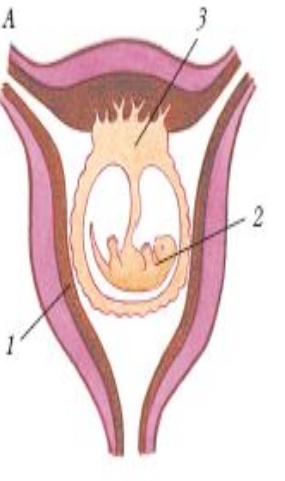 1 -2-3-Задание № 2: Какую функцию выполняют кровеносные сосуды развивающегося зародыша, которые плотно соприкасаются с кровеносными сосудами матери?  Каково значение внутриутробного развития, живорождения, выкармливания  детенышей молоком?Задание № 3: Преобразуйте свой ответ в  конспект-опору.                                                    Группа 3Задание № 1: Изучите информацию текста стр.239 — 240. Рассмотрите рисунок  193.Выделите стадии развития зародыша млекопитающего.Задание № 2: На ранних стадиях развития зародыши  млекопитающих имеют хорду и зачатки жаберных щелей. О чем свидетельствуют эти факты? Обоснуйте свой вывод.  Задание № 3: Преобразуйте свой ответ в  конспект-опору.                                                                  Группа 4Задание № 1: Выделите 1и 2 этапы годового жизненного цикла млекопитающих. Заполните соответствующие строки таблицы № 1,  используя информацию из учебника на стр. 240 -241.Талица №1 «Годовой жизненный цикл  млекопитающих»Задание № 2: Используя данные таблицы, найдите закономерность развития млекопитающих. 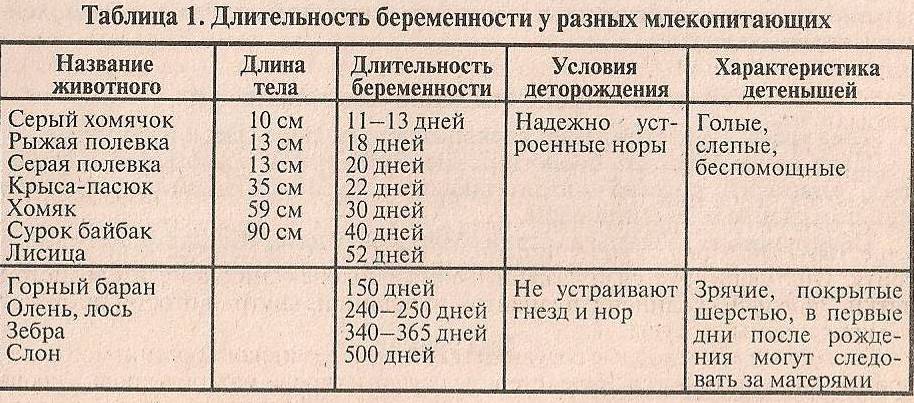   Задание № 3: Преобразуйте свой ответ в  конспект-опору.                                                                      Группа 5Задание № 1: Выделите 3и 4 этапы годового жизненного цикла млекопитающих. Заполните соответствующие строки таблицы  № 1,  используя информацию учебника на стр. 241(абзацы 4,5)  -242.Талица №1 «Годовой жизненный цикл  млекопитающих»Задание № 2: Какова взаимосвязь между миграциями одних видов животных и спячкой других животных?Задание № 3: Преобразуйте свой ответ в  конспект-опору. Этапы  годового жизненного циклаХарактеристика 1234Этапы  годового жизненного циклаХарактеристика 1234